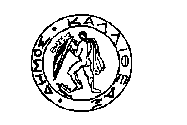 ΕΛΛΗΝΙΚΗ ΔΗΜΟΚΡΑΤΙΑ			               			  	ΚΑΛΛΙΘΕΑ   10-07-2017 ΝΟΜΟΣ ΑΤΤΙΚΗΣ									   Α.Π. 36933ΔΗΜΟΣ ΚΑΛΛΙΘΕΑΣ			                         				  ΕΠΙΤΡΟΠΗ ΚΛΗΡΩΣΗΣ ΘΡΗΣΚΕΥΤΙΚΩΝ ΕΜΠΟΡΟΠΑΝΗΓΥΡΕΩN  ΔΗΜΟΥ ΚΑΛΛΙΘΕΑΣ									      									                         ΠΡΟΣ  ΤΑΧ.ΔΙΕΥΘ.      :ΜΑΤΖΑΓΡΙΩΤΑΚΗ 76,	                                      	                             -Το Τμήμα Διοικητικής ΜέριμναςΤ.Κ.                    : 176 76	               			                                                             -Το Τμήμα Τεχνολογιών Πληροφορικής        ΑΡΜΟΔΙΟΙ      : ΠΕΡΑΜΕΡΙΤΗΣ ΑΝΑΣΤΑΣΙΟΣ, 	και Επικοινωνιών (ΤΠΕ)                              ΣΚΑΛΙΔΑΚΗΣ ΖΑΧΑΡΙΑΣ                                           ΤΗΛΕΦ.             : 213 2070 362-373 			                         		 ΘΕΜΑ	           : «Ανακοίνωση αποτελεσμάτων κλήρωσης για τη θρησκευτική εμποροπανήγυρη                               ΠΑΝΑΓΙΑ ΕΛΕΟΥΣΑ 2017»Παρακαλούμε να αναρτήσετε την παρακάτω ανακοίνωση :ΑΠΟΤΕΛΕΣΜΑΤΑ ΚΛΗΡΩΣΗΣ ΠΑΝΑΓΙΑ ΕΛΕΟΥΣΑ 2017									ΤΑ ΜΕΛΗ                                                                                                                   ΚΑΛΟΓΕΡΟΠΟΥΛΟΣ ΚΩΝΣΤΑΝΤΙΝΟΣ                                                                                                                              ΑΔΑΜΟΠΟΥΛΟΥ ΑΝΑΣΤΑΣΙΑ           ΟΙ ΓΡΑΜΜΑΤΕΙΣΠΕΡΑΜΕΡΙΤΗΣ  ΑΝΑΣΤΑΣΙΟΣ					ΚΟΚΟΥΛΟΣ ΚΩΝΣΤΑΝΤΙΝΟΣ   ΣΚΑΛΙΔΑΚΗΣ ΖΑΧΑΡΙΑΣ	Α/Α ΜΗΤΡΩΟΥΑΡ. ΑΙΤΗΣΗΣ (Ι)ΗΜΕΡΟΜΗΝΙΑ (Ι)ΟΝΟΜΑΤΕΠΩΝΥΜΟΠΡΟΪΟΝ                         ΠΑΝ. ΕΛΕΟΥΣΑΜΕΤΡΑ              ΠΑΝ. ΕΛΕΟΥΣΑΘΕΣΕΙΣ          ΠΑΝΑΓΙΑΣ ΕΛΕΟΥΣΑΣ        2017ΕΠΙΛΑΧΩΝ ΠΑΝΑΓΙΑΣ ΕΛΕΟΥΣΑΣ        201711037223/02/17ADEMI ENVERΦΟΡΜΕΣ816121037323/02/17ADEMI ERVISΦΟΡΜΕΣ8Α18 , Α193938221/02/17ALEKSI MONIKAΒΙΒΛΙΑ816241037423/02/17ALI MENDORΥΠΟΔΗΜΑΤΑ81075409226/01/17ALSHAHOUD ADELΕΣΩΡΟΥΧΑ-ΚΑΛΤΣΕΣ8Δ13,Δ14,Δ15,Δ166938521/02/17ALY HISHAMΡΟΥΧΑ416371037623/02/17ANYABUIKE CHARLESΤΣΑΝΤΕΣ-ΕΣΩΡΟΥΧΑ81648992822/02/17BABUL MOHAMMEDΨΙΛΙΚΑ81349938821/02/17BAHAR MOHAMMEDΠΑΙΧΝΙΔΙΑ8282101025723/02/17BASHER MD ABULΨΙΛΙΚΑ89711938921/02/17BEHARI SKENDERΘΗΚΕΣ ΚΙΝΗΤΩΝ816012992522/02/17BHUIYAN SHAH JAHAN MOSTAFAΨΙΛΙΚΑ-ΚΑΛΤΣΕΣ8Α22 , Α2313502931/01/17BOGI GEZIMΥΔΡΑΥΛΙΚΑ-ΕΙΔΗ ΚΑΠΝΙΣΤΟΥ8Δ4 , Δ514992122/02/17BRACE SPIROΚΑΛΑΜΠΟΚΙΑ21/2Δ10151027323/02/17BRAHIMI DHURIMΕΣΩΡΟΥΧΑ8Α12 , Α13161026523/02/17BRAHIMI EDUARTΚΑΛΤΣΕΣ843171026723/02/17BUZI BAMIRΕΝΔΥΜΑΤΑ81618969122/02/17CARKANJI DENADAΡΟΥΧΑ8Δ62191027123/02/17CEKA ARTANΕΣΩΡΟΥΧΑ816520991522/02/17CHEEMA AKBAR ALIΡΟΥΧΑ816621939221/02/17DELILAJ ABEDINΕΣΩΡΟΥΧΑ88322939521/02/17DERVISHAJ VICTORΕΙΔΗ ΔΩΡΩΝ4167231026323/02/17DOGANI ASTRITΕΣΩΡΟΥΧΑ816824961822/02/17DZOBAEVA MARINAΡΟΥΧΑ43025940121/02/17ENYIKWASARA AUGUSTINEΡΟΥΧΑ8226940321/02/17EVANS JOHNΚΕΡΙΑ41427993922/02/17FARID UDDINΚΑΛΤΣΕΣ816928940621/02/17FAROQUE OMARΨΙΛΙΚΑ8Α4829940821/02/17FIQI ARTURΡΟΥΧΑ417030285719/01/17FLEVOTOMOU OLGAΕΣΩΡΟΥΧΑ8171311026623/02/17GENCI BREGUΕΝΔΥΜΑΤΑ411032961922/02/17GRIGORESCU MARIOARAΡΟΥΧΑ4Α5233337623/01/17HAQUE KHAN MD FAZLULΨΙΛΙΚΑ8172341037523/02/17HOSSAIN ALTAFΡΟΥΧΑ815735400325/01/17HOSSAIN AMIRΚΑΛΤΣΕΣ-ΘΗΚΕΣ ΚΙΝΗΤΩΝ817336990822/02/17HOSSAIN LOKMANΨΙΛΙΚΑ812837400025/01/17HOSSAIN MD ZAKIRΨΙΛΙΚΑ-ΕΡΓΑΛΕΙΑ817438941021/02/17HOSSAIN MOHAMMEDΠΑΙΧΝΙΔΙΑ8283391036923/02/17HOSSAIN SAKHAWATΨΙΛΙΚΑ88140941721/02/17HOXHAJ ALGERTΨΙΛΙΚΑ8Δ43 , Δ4441941421/02/17HOXHAJ ASTRITΨΙΛΙΚΑ813342941221/02/17HOXHAJ GENCIΕΙΔΗ ΟΙΚΙΑΚΗΣ ΧΡΗΣΗΣ8175431071024/02/17HUSSAIN MUHAMMAD IMRANΨΙΛΙΚΑ8148441039023/02/17ISLAM MD DINΨΙΛΙΚΑ817645942221/02/17KANANI FATBARDHAΚΑΛΤΣΕΣ4Δ51461025523/02/17KAZAKEVICIUTE ANGELEΕΝΔΥΜΑΤΑ8177471025823/02/17KOCAJ GEZIMΕΝΔΥΜΑΤΑ8132481030623/02/17KOLOMIYTSEV SERGEYΦΟΡΜΕΣ817849990422/02/17LAMAJ ASTRITΡΟΥΧΑ817950427327/01/17LATIF ABDULΚΑΛΤΣΕΣ818051989822/02/17MADUKWE JOHNΤΣΑΝΤΕΣ-ΗΛΕΚΤΡΟΝΙΚΑ418152974322/02/17MALO RAJMONDAΨΙΛΙΚΑ418253989622/02/17MANELI ANDONETAΕΙΔΗ ΟΙΚΙΑΚΗΣ ΧΡΗΣΗΣ818354942521/02/17MD AZAMΥΠΟΔΗΜΑΤΑ48955942621/02/17MD JOYNAL DHALI AZHARΠΑΙΧΝΙΔΙΑ811756962022/02/17MD TAJUL ISLAMΕΠΟΧΙΑΚΑ ΕΙΔΗ8357989222/02/17MERDZANOSKI ANITAΕΙΔΗ ΚΙΝΗΤΗΣ ΤΗΛΕΦΩΝΙΑΣ614358942721/02/17METAJ JOANNAΘΗΚΕΣ ΚΙΝΗΤΩΝ8Δ41 , Δ4259942821/02/17MIHA RIARDΡΟΥΧΑ838601068524/02/17MOHAMMAD AMJADΨΙΛΙΚΑ818461943521/02/17MOHAMMAD IQBALΜΑΞΙΛΑΡΙΑ818562962122/02/17MOSHIUR RAHMANΨΙΛΙΚΑ-ΕΙΔΗ ΔΩΡΩΝ8Δ3863989122/02/17MUKESOUR G.M. RAHMANΚΑΛΤΣΕΣ-ΨΙΛΙΚΑ8186641031223/02/17OBASUYI ERNEST GODFREYΤΣΑΝΤΕΣ8Α8 , Α965943821/02/17OKROM CHIKWEM-KENNETHΤΣΑΝΤΕΣ418766862216/02/17OSUNDE NOSA-AUGUSTINEΕΝΔΥΜΑΤΑ4119671034623/02/17PAPA KRISTAQΒΙΒΛΙΑ418868944321/02/17PATWARY JAKIΡΟΥΧΑ818969967222/02/17PERIKU XHULIOΕΝΔΥΜΑΤΑ442701031123/02/17PILURI ERVISΕΣΩΡΟΥΧΑ86711031023/02/17PRENDI ANGJELINΡΟΥΧΑ813672962322/02/17QENDRO LEONORAΕΣΩΡΟΥΧΑ8190731069224/02/17RAHIM MD ABDURΨΙΛΙΚΑ84674987922/02/17RAHMAN SM MAHBUBURΨΙΛΙΚΑ8191751071224/02/17RAJA QAISAR IJAZΡΟΥΧΑ819276988122/02/17RASHID MD ABDURΕΣΩΡΟΥΧΑ815377944621/02/17ROMY MD. MORSHEDΠΑΙΧΝΙΔΙΑ8Δ55 , Δ5678962522/02/17S.M. SHAH ALAMΨΙΛΙΚΑ-ΕΙΔΗ ΔΩΡΩΝ88879987822/02/17SAGHATELOVA LIDAΕΙΔΗ ΒΙΟΤΙΚΗΣ ΑΝΑΓΚΗΣ8114801034523/02/17STAVRO ILIAΡΟΥΧΑ819381987222/02/17STOJA GJERGJΡΟΥΧΑ65882945121/02/17SULIMAN JIHADΡΟΥΧΑ429831030523/02/17SULIS FILIPΥΠΟΔΗΜΑΤΑ819484945221/02/17TAHO VASILΨΙΛΙΚΑ419585994722/02/17THIAM BADOUΤΣΑΝΤΕΣ410686995022/02/17TIKHONOVA LIUBOVΕΙΔΗ ΔΩΡΩΝ43187994222/02/17TURKA ARDIANΕΣΩΡΟΥΧΑ419688153012/01/17ULLAH AMANΚΑΛΤΣΕΣ-ΠΑΙΧΝΙΔΙΑ-ΕΡΓΑΛΕΙΑ8151891038823/02/17UWAGBOE ISAACΤΣΑΝΤΕΣ819790993722/02/17UZONWANNE JUDE MUTΤΣΑΝΤΕΣ4Α3691280219/01/17ZEKA SHQIPONJAΕΝΔΥΜΑΤΑ-ΥΠΟΔΗΜΑΤΑ8198921030223/02/17ZHANG ZHIDONGΚΑΛΤΣΕΣ819993585903/02/17ZHANG ZHULIANΕΙΔΗ ΔΩΡΩΝ420094948221/02/17ΑΓΓΕΛΕΤΟΠΟΥΛΟΣ ΠΑΝΑΓΙΩΤΗΣΕΙΔΗ ΔΩΡΩΝ420195983922/02/17ΑΓΓΕΛΟΠΟΥΛΟΣ ΙΩΑΝΝΗΣΕΙΔΗ ΔΩΡΩΝ43996984122/02/17ΑΔΑΜΟΠΟΥΛΟΣ ΑΛΕΞΙΟΣΚΑΛΑΜΠΟΚΙΑ220297948421/02/17ΑΛΕΙΦΕΡΗΣ ΒΑΣΙΛΕΙΟΣΠΑΙΧΝΙΔΙΑ81398310620/01/17ΑΛΟΥΜΙΤ ΣΟΦΙΑΛΟΥΚΟΥΜΑΔΕΣ820399985022/02/17ΑΝΑΓΝΩΣΤΕΛΛΗΣ ΝΙΚΟΛΑΟΣΠΑΙΧΝΙΔΙΑ893100985522/02/17ΑΝΑΣΤΑΣΟΠΟΥΛΟΣ ΠΑΝΑΓΙΩΤΗΣΧΑΛΒΑΣ-ΛΟΥΚΟΥΜΑΔΕΣ-ΚΑΛΑΜΠΟΚΙΑ82041011034123/02/17ΑΝΓΓΕΛΗΣ ΑΝΑΣΤΑΣΗΣΤΣΑΝΤΕΣ8991021030023/02/17ΑΝΤΙΜΑΧΙΤΗΣ ΝΙΚΟΛΑΟΣΤΣΑΝΤΕΣ8205103985622/02/17ΑΝΤΩΝΑΡΟΠΟΥΛΟΣ ΓΕΩΡΓΙΟΣΕΙΔΗ ΔΩΡΩΝ4206104949021/02/17ΑΝΤΩΝΙΑΔΗΣ ΛΕΩΝΙΔΑΣΡΟΥΧΑ42071051026123/02/17ΑΝΤΩΝΙΑΔΟΥ ΕΛΕΝΗΛΕΥΚΑ ΕΙΔΗ4208106366624/01/17ΑΝΤΩΝΟΠΟΥΛΟΣ ΑΛΕΞΙΟΣΒΙΒΛΙΑ-ΠΑΙΧΝΙΔΙΑ-ΔΩΡΑ8Δ201071067724/02/17ΑΠΟΣΤΟΛΟΓΛΟΥ ΑΝΑΣΤΑΣΙΟΣΕΙΔΗ ΔΩΡΩΝ42091081070424/02/17ΑΡΚΕΛΕ ΕΛΕΝΗΕΚΚΛΗΣΙΑΣΤΙΚΑ41Ε109949221/02/17ΑΡΧΙΤΕΚΤΟΝΙΔΗΣ ΚΩΝΣΤΑΝΤΙΝΟΣΡΟΥΧΑ4125110949321/02/17ΑΣΛΑΝΟΓΛΟΥ ΜΑΡΙΑΚΟΣΜΗΜΑΤΑ-ΕΙΔΗ ΕΝΔΥΣΗΣ415111347323/01/17ΒΑΛΣΑΜΙΔΗΣ ΕΥΣΤΡΑΤΙΟΣΕΚΚΛΗΣΙΑΣΤΙΚΑ44Ε1121070324/02/17ΒΑΜΒΑΚΑΡΗΣ ΙΣΙΔΩΡΟΣΕΣΩΡΟΥΧΑ810113949421/02/17ΒΑΜΒΟΥΚΑΣ ΚΩΝΣΤΑΝΤΙΝΟΣΕΣΩΡΟΥΧΑ487114949621/02/17ΒΑΡΒΑΡΙΓΟΥ ΚΩΝΣΤΑΝΤΙΝΑΕΙΔΗ ΠΡΟΙΚΟΣ8210115950121/02/17ΒΑΡΕΣΗΣ ΕΝΤΗΨΙΛΙΚΑ495116950321/02/17ΒΑΣΙΛΑΚΟΥ ΑΝΔΡΟΝΙΚΗΕΝΔΥΜΑΤΑ8Α53 , Α54117986122/02/17ΒΑΣΙΛΕΙΟΥ ΙΩΑΝΝΗΣΥΠΟΔΗΜΑΤΑ4141118170613/01/17ΒΑΣΙΛΕΙΟΥ ΟΔΥΣΣΕΑΣΕΝΔΥΜΑΤΑ81011191029723/02/17ΒΕΛΕΣΙΩΤΗΣ ΒΑΣΙΛΕΙΟΣΡΟΥΧΑ8145120846616/02/17ΒΛΑΣΣΟΠΟΥΛΟΥ ΑΝΝΑΡΟΥΧΑ82Λ121950621/02/17ΒΟΤΣΚΑΡΗ ΙΩΑΝΝΑΠΑΡΑΔΟΣΙΑΚΑ ΕΙΔΗ ΔΙΑΤΡΟΦΗΣ4126122963622/02/17ΒΟΥΡΛΟΥΜΗΣ ΠΑΝΑΓΙΩΤΗΣΡΟΥΧΑ-ΚΑΛΤΣΕΣ8Α34 , Α35123950921/02/17ΒΟΥΡΝΑ ΓΕΩΡΓΙΑΡΟΥΧΑ8102124963822/02/17ΒΡΑΓΚΑΛΑΣ ΝΙΚΟΛΑΟΣΕΝΔΥΜΑΤΑ426125409526/01/17ΓΑΒΑΛΑΚΗΣ ΙΩΣΗΦΕΝΔΥΜΑΤΑ-ΜΠΙΖΟΥ-ΚΕΡΙΑ4Α3712690909/01/17ΓΑΒΡΑΣ ΠΑΝΑΓΙΩΤΗΣΓΥΑΛΙΑ-ΕΙΔΗ ΔΩΡΩΝ-ΖΩΝΕΣ4Α20127986422/02/17ΓΑΛΑΝΗΣ ΦΩΤΙΟΣΚΕΡΑΜΙΚΑ-ΕΙΔΗ ΛΑΪΚΗΣ ΤΕΧΝΗΣ840128390125/01/17ΓΑΝΩΣΗ ΦΩΤΕΙΝΗΕΚΚΛΗΣΙΑΣΤΙΚΑ4Ε4129964122/02/17ΓΑΤΣΙΟΥ ΠΑΡΑΣΚΕΥΗΕΝΔΥΜΑΤΑ86Λ130389025/01/17ΓΙΑΓΛΗ ΚΑΪΜΑΚ ΑΜΦΙΘΕΑΖΑΧΑΡΩΔΗ-ΛΟΥΚΟΥΜΑΔΕΣ6211131984822/02/17ΓΙΑΝΝΑΚΑΚΗ ΜΑΡΙΑHOT DOG8Δ45,Δ46,Δ47,Δ48132951121/02/17ΓΙΑΝΝΑΚΙΔΟΥ ΕΙΡΗΝΗΡΟΥΧΑ4291133951321/02/17ΓΙΑΝΝΑΚΟΣ ΧΑΡΑΛΑΜΠΟΣΕΙΔΗ ΔΩΡΩΝ4129134970222/02/17ΓΙΕΦΑΝΩΒ ΑΝΔΡΕΑΣΤΣΑΝΤΕΣ8212135986622/02/17ΓΙΩΡΓΙΝΗ ΜΑΡΙΑΚΑΛΛΥΝΤΙΚΑ4137136951421/02/17ΓΙΩΤΑΚΟΣ ΔΗΜΗΤΡΙΟΣΨΙΛΙΚΑ4213137951521/02/17ΓΚΑΛΑΒΟΣ ΒΑΣΙΛΗΣΕΙΔΗ ΔΩΡΩΝ425138951821/02/17ΓΚΙΚΑΣ ΔΗΜΗΤΡΙΟΣΕΙΔΗ ΔΩΡΩΝ4Δ631391032123/02/17ΓΚΙΚΑΣ ΟΔΥΣΣΕΑΣΤΣΑΝΤΕΣ8Α55 , Α561401039323/02/17ΓΚΟΤΣΗ ΜΑΡΙΑΥΠΟΔΗΜΑΤΑ472141952121/02/17ΓΚΟΥΒΑΣ ΣΠΥΡΙΔΩΝΛΕΥΚΑ ΕΙΔΗ4214142952421/02/17ΓΛΟΓΟΒΙΤΗΣ ΙΩΑΝΝΗΣΨΙΛΙΚΑ8154143992922/02/17ΓΡΗΓΟΡΙΑΔΗΣ ΓΕΩΡΓΙΟΣΡΟΥΧΑ8Δ27 , Δ28144971222/02/17ΔΑΪΡΗΣ ΑΝΔΡΕΑΣΡΟΥΧΑ4215145397925/01/17ΔΑΜΙΓΟΣ ΦΩΤΙΟΣΠΑΙΔΙΚΑ ΕΝΔΥΜΑΤΑ4Δ49 , Δ50146971322/02/17ΔΕΔΕΣ ΠΑΝΑΓΙΩΤΗΣΡΟΥΧΑ457147171513/01/17ΔΗΜΟΠΟΥΛΟΣ ΖΑΧΑΡΙΑΣΜΑΛΛΙ ΓΡΙΑΣ-ΠΟΠ ΚΟΡΝ-ΚΑΛΑΜΠΟΚΙ4Α51148172313/01/17ΔΗΜΟΠΟΥΛΟΣ ΝΙΚΟΛΑΟΣΛΟΥΚΟΥΜΑΔΕΣ8Α1 , Α21491024823/02/17ΔΙΑΜΑΝΤΗΣ ΚΥΡΙΑΚΟΣΤΣΑΝΤΕΣ8111501025023/02/17ΔΙΛΓΕΡΙΔΗΣ ΑΔΑΜΡΟΥΧΑ434151992322/02/17ΔΟΥΚΑΚΗΣ ΛΕΩΝΙΔΑΣΛΕΥΚΑ ΕΙΔΗ411Λ152952721/02/17ΔΟΥΛΟΥ ΝΙΚΗΡΟΥΧΑ414Λ153416926/01/17ΔΡΑΚΑΚΗΣ ΜΑΡΙΟΣΚΟΣΜΗΜΑΤΑ4Δ21154952921/02/17ΕΠΤΑΗΜΕΡΟΥ ΧΡΙΣΤΙΝΑΕΙΔΗ ΔΩΡΩΝ4116155953021/02/17ΕΥΑΓΓΕΛΑΤΟΥ ΒΑΣΙΛΙΚΗΕΚΚΛΗΣΙΑΣΤΙΚΑ4Ε1156953121/02/17ΕΥΑΓΓΕΛΑΤΟΥ ΕΥΤΥΧΙΑΕΙΔΗ ΔΩΡΩΝ645157992222/02/17ΖΑΡΟΠΟΥΛΟΥ ΕΥΑΝΘΙΑΜΠΙΖΟΥ8121581029523/02/17ΖΑΧΑΡΗΣ ΓΕΩΡΓΙΟΣΛΟΥΚΟΥΜΑΔΕΣ428159953221/02/17ΖΙΑΚΑ ΒΑΡΒΑΡΑΒΙΒΛΙΑ81091601026223/02/17ΖΩΤΟΣ ΑΡΙΣΤΕΙΔΗΣΕΝΔΥΜΑΤΑ4216161971422/02/17ΗΛΙΑΔΗΣ ΜΙΧΑΗΛΕΡΓΑΛΕΙΑ8A49 , A50162953421/02/17ΗΛΙΟΠΟΥΛΟΣ ΑΘΑΝΑΣΙΟΣΛΟΥΚΟΥΜΑΔΕΣ8Δ22 , Δ23163953621/02/17ΗΛΙΟΠΟΥΛΟΣ ΗΛΙΑΣΕΙΔΗ ΔΩΡΩΝ476164954421/02/17ΚΑΒΑΔΑΣ ΜΙΧΑΗΛΠΑΡΑΔΟΣΙΑΚΑ ΓΛΥΚΑ4Δ521651069624/02/17ΚΑΪΣΙΔΗΣ ΓΕΩΡΓΙΟΣΜΠΙΖΟΥ477166954521/02/17ΚΑΛΑΜΠΟΚΑΣ ΚΩΝΣΤΑΝΤΙΝΟΣΛΟΥΚΟΥΜΑΔΕΣ665167954321/02/17ΚΑΜΠΑΝΤΑΗΣ ΔΗΜΗΤΡΙΟΣΕΙΔΗ ΔΩΡΩΝ82171681066024/02/17ΚΑΝΑΚΗ ΕΙΡΗΝΗΑΡΩΜΑΤΑ-ΚΑΛΛΥΝΤΙΚΑ4218169954721/02/17ΚΑΝΗΣ ΔΗΜΗΤΡΙΟΣΧΑΛΑΚΙΑ6Δ39 , Δ40170983722/02/17ΚΑΝΟΝΙΔΗΣ ΙΟΡΔΑΝΗΣΡΟΥΧΑ492171954821/02/17ΚΑΝΟΥΡΑ ΑΙΚΑΤΕΡΙΝΗΕΙΔΗ ΔΩΡΩΝ42461721065324/02/17ΚΑΠΑΪ ΕΡΙΟΝΚΑΛΛΙΤΕΧΝΙΚΕΣ ΔΗΜΙΟΥΡΓΙΕΣ42471731029223/02/17ΚΑΠΟΤΑΣ ΚΩΝΣΤΑΝΤΙΝΟΣΡΟΥΧΑ82481741069824/02/17ΚΑΡΑΓΙΑΝΝΗΣ ΓΕΩΡΓΙΟΣΡΟΥΧΑ8Α57 , Α58175983422/02/17ΚΑΡΑΓΙΑΝΝΗΣ ΔΗΜΗΤΡΙΟΣΡΟΥΧΑ8156176995222/02/17ΚΑΡΑΚΑΣΙΛΙΩΤΗΣ ΑΛΕΞΑΝΔΡΟΣΒΙΒΛΙΑ81181771029023/02/17ΚΑΡΑΝΙΚΟΛΑΣ ΙΩΑΝΝΗΣΡΟΥΧΑ42491781028923/02/17ΚΑΡΑΝΙΚΟΛΑΣ ΠΑΝΤΕΛΕΗΜΩΝΡΟΥΧΑ4121179955221/02/17ΚΑΡΑΣΕΒΙΤΣ ΑΝΔΡΕΑΣΡΟΥΧΑ4611801028823/02/17ΚΑΡΒΕΛΗΣ ΓΕΩΡΓΙΟΣΡΟΥΧΑ8250181955321/02/17ΚΑΡΚΑΜΠΟΥΝΑΣ ΧΡΙΣΤΙΑΝΟΣΠΑΙΧΝΙΔΙΑ863182995122/02/17ΚΑΡΟΠΟΥΛΟΣ ΑΝΑΣΤΑΣΙΟΣΡΟΥΧΑ820183955521/02/17ΚΑΡΡΑ ΒΑΣΙΛΙΚΗΛΟΥΚΟΥΜΑΔΕΣ-ΜΑΛΛΙ ΓΡΙΑΣ6251184994922/02/17ΚΑΤΣΑΡΗ ΔΗΜΗΤΡΟΥΛΑΡΟΥΧΑ4122185973222/02/17ΚΑΤΣΙΓΙΑΝΝΗ ΦΩΤΕΙΝΗΕΙΔΗ ΔΩΡΩΝ4252186994822/02/17ΚΑΤΣΙΜΙΓΑΣ ΣΤΥΛΙΑΝΟΣΒΙΒΛΙΑ4253187955921/02/17ΚΕΛΕΓΚΟΥΡΙΔΟΥ ΑΙΚΑΤΕΡΙΝΗΛΟΥΚΟΥΜΑΔΕΣ-ΜΑΛΛΙ ΓΡΙΑΣ433188956021/02/17ΚΕΛΗΣ ΣΤΑΥΡΟΣΕΙΔΗ ΔΩΡΩΝ42541891028723/02/17ΚΕΝΤΡΟΣ ΘΟΔΩΡΗΣΕΣΩΡΟΥΧΑ81461901039123/02/17ΚΕΝΤΡΟΥ ΛΕΩΝΟΡΑΕΣΩΡΟΥΧΑ8255191994622/0217ΚΕΧΑΓΙΟΓΛΟΥ ΟΥΡΑΝΙΑΕΝΔΥΜΑΤΑ423192994422/02/17ΚΙΜΠΕΖΗ ΘΕΟΔΩΡΑΜΠΙΖΟΥ21/2Δ261931029423/02/17ΚΙΤΣΟ ΣΠΥΡΟΥΠΟΔΗΜΑΤΑ8Α42 , Α43194956421/02/17ΚΟΖΑΝΤΙΝΟΣ ΑΠΟΣΤΟΛΟΣΕΙΔΗ ΔΩΡΩΝ641195956621/02/17ΚΟΚΚΑΛΑΣ ΝΙΚΟΛΑΟΣΨΙΛΙΚΑ835196287819/01/17ΚΟΚΚΙΝΟΣ ΔΗΜΗΤΡΙΟΣΤΥΡΟΚΟΜΙΚΑ ΚΡΗΤΗΣ2256197994122/02/17ΚΟΚΚΩΝΗΣ ΕΠΑΜΕΙΝΩΝΔΑΣΛΟΥΚΟΥΜΑΔΕΣ4257198956721/02/17ΚΟΚΩΝΗ ΑΓΛΑΪΑΠΑΙΧΝΙΔΙΑ41581991069124/02/17ΚΟΛΠΑΚΙΔΗΣ ΓΙΟΥΡΗΛΕΥΚΑ ΕΙΔΗ8120200993822/02/17ΚΟΛΩΝΗΣ ΔΗΜΗΤΡΙΟΣΑΞΕΣΟΥΑΡ ΚΙΝΗΤΩΝ8Δ25 , Δ29201956821/02/17ΚΟΝΤΖΟΥ ΓΙΑΝΝΟΥΛΑΒΟΤΑΝΑ4258202956921/02/17ΚΟΝΤΟΜΙΧΑΛΗΣ ΣΤΥΛΙΑΝΟΣΠΑΙΧΝΙΔΙΑ817203957021/02/17ΚΟΠΙΛΟΓΛΟΥ ΑΠΟΣΤΟΛΟΣΕΙΔΗ ΔΩΡΩΝ82592041071624/02/17ΚΟΣΜΙΔΗΣ ΕΜΜΑΝΟΥΛΜΠΙΖΟΥ-ΕΠΟΧΙΑΚΑ8127205349023/01/17ΚΟΣΤΡΙΒΑΣ ΑΡΙΣΤΟΜΕΝΗΣΕΝΔΥΜΑΤΑ42602061034723/02/17ΚΟΣΤΡΙΒΑΣ ΣΤΑΥΡΟΣΕΣΩΡΟΥΧΑ4Δ65207957422/02/17ΚΟΤΤΗ ΦΩΤΕΙΝΗΕΝΔΥΜΑΤΑ491208412426/01/17ΚΟΥΓΙΑΝΟΣ ΣΤΑΥΡΟΣΚΟΜΠΟΛΟΓΙΑ4150209957722/02/17ΚΟΥΚΙΑΛΗ ΛΕΝΑΕΙΔΗ ΔΩΡΩΝ81002101068924/02/17ΚΟΥΤΣΟΥΡΗΣ ΠΑΝΑΓΙΩΤΗΣΕΙΔΗ ΔΩΡΩΝ41592111067524/02/17ΚΡΕΜΜΥΔΑ ΜΑΡΓΑΡΙΤΑΕΣΩΡΟΥΧΑ82612121067124/02/17ΚΡΗΤΙΚΟΣ ΘΕΟΔΩΡΟΣΑΓΝΩΣΤΟ1284213958122/02/17ΚΡΙΚΡΗΣ ΙΩΑΝΝΗΣΕΙΔΗ ΔΩΡΩΝ4Α38214974422/02/17ΚΥΠΡΑΙΟΣ ΝΙΚΟΛΑΟΣΕΙΔΗ PET SHOP4Α59 , Α602151028523/02/17ΚΥΡΑΜΑ ΚΩΝΣΤΑΝΤΙΝΑΕΝΔΥΜΑΤΑ8142216302920/01/17ΚΥΡΙΑΖΟΥ ΕΙΡΗΝΗΚΑΛΤΣΕΣ-ΜΑΓΙΩ-ΕΣΩΡΟΥΧΑ8262217991322/02/17ΚΥΤΤΑΚΗ ΑΝΝΑΜΠΙΖΟΥ251218990722/02/17ΚΩΝΣΤΑΝΤΙΝΙΔΟΥ ΓΙΑΝΝΟΥΛΑΜΕΛΙ4140219974022/02/17ΚΩΣΤΗΣ ΙΩΑΝΝΗΣΕΠΟΧΙΑΚΑ ΕΙΔΗ4263220958522/02/17ΛΑΖΟΣ ΓΙΩΡΓΗΣΞΗΡΟΙ ΚΑΡΠΟΙ462221958322/02/17ΛΑΖΟΣ ΚΩΣΤΑΣΨΙΛΙΚΑ880222958222/02/17ΛΑΖΟΣ ΛΕΥΤΕΡΗΣΨΙΛΙΚΑ8852231026023/02/17ΛΑΖΟΥ ΓΚΑΝΑΕΝΔΥΜΑΤΑ460224349223/01/17ΛΑΘΟΥΡΗΣ ΣΩΤΗΡΙΟΣΘΗΚΕΣ ΚΙΝΗΤΩΝ82642251029323/02/17ΛΕΚΚΑΣ ΘΥΜΙΟΣΕΣΩΡΟΥΧΑ815Λ2261028123/02/17ΛΕΚΚΑΣ ΡΟΛΑΝΤΕΝΔΥΜΑΤΑ81382271070224/02/17ΛΙΑΠΠΗΣ ΚΩΝΣΤΑΝΤΙΝΟΣΡΟΥΧΑ437228959122/02/17ΛΙΑΤΙΦΗΣ ΑΘΑΝΑΣΙΟΣΕΙΔΗ ΠΡΟΙΚΟΣ8265229973822/02/17ΛΟΥΚΑΚΗΣ ΧΡΗΣΤΟΣΥΠΟΔΗΜΑΤΑ4Δ602301065424/02/17ΛΟΥΚΟΠΟΥΛΟΣ ΗΛΙΑΣΛΕΥΚΑ ΕΙΔΗ822231974222/02/17ΛΟΥΠΕΛΗ ΒΕΝΕΤΙΑΒΙΒΛΙΑ42662321069924/02/17ΛΥΡΑ ΕΛΕΝΗΛΕΥΚΑ ΕΙΔΗ4Α24233982322/02/17ΜΑΓΓΟΥΔΗ ΚΑΡΑΦΥΛΛΙΑΚΑΛΤΣΕΣ-ΠΥΤΖΑΜΕΣ-ΕΣΩΡΟΥΧΑ8267234983622/02/17ΜΑΓΚΛΑΣΗΣ ΓΕΩΡΓΙΟΣΥΠΟΔΗΜΑΤΑ61Λ235983822/02/17ΜΑΓΚΛΑΣΗΣ ΚΩΝΣΤΑΝΤΙΝΟΣΥΠΟΔΗΜΑΤΑ64Λ236959722/02/17ΜΑΝΔΡΑΚΗΣ ΑΠΟΣΤΟΛΟΣΠΑΙΧΝΙΔΙΑ21/2Δ6237654807/02/17ΜΑΝΕΤΑ ΚΑΡΟΛΙΝΑ-ΣΟΦΙΑΕΙΔΗ ΕΝΔΥΣΗΣ8Δ172381075124/02/17ΜΑΝΙΟΣ ΕΥΑΓΓΕΛΟΣΡΟΥΧΑ8Α10 , Α11239136512/01/17ΜΑΝΤΣΑΚΙΔΗΣ ΓΕΩΡΓΙΟΣΛΕΥΚΑ ΕΙΔΗ853240507531/01/17ΜΑΡΙΝΟΥ-ΜΑΡΙΝΑΚΗ ΚΑΛΛΙΟΠΗΚΑΣΤΑΝΑ-ΚΑΛΑΜΠΟΚΙ21/2 Α5241960422/02/17ΜΑΡΚΟΠΟΥΛΟΥ ΔΕΣΠΟΙΝΑΕΙΔΗ ΔΩΡΩΝ4268242988422/02/17ΜΑΡΚΟΥΛΗ ΔΗΜΗΤΡΑΠΑΙΧΝΙΔΙΑ624243964422/02/17ΜΑΥΡΙΔΗΣ ΛΑΖΑΡΟΣΚΑΛΑΜΠΟΚΙΑ-ΚΑΣΤΑΝΑ4792441027923/02/17ΜΑΥΡΙΔΗΣ ΣΠΥΡΙΔΩΝΕΝΔΥΜΑΤΑ81042451068624/02/17ΜΗΤΡΟΥ ΑΣΗΜΙΝΑΡΟΥΧΑ83Λ246988022/02/17ΜΗΤΡΟΥ ΕΥΑΓΓΕΛΟΣΤΥΡΟΚΟΜΙΚΑ2284247987722/02/17ΜΙΚΡΟΥ ΑΛΕΞΑΝΔΡΑΤΥΡΟΚΟΜΙΚΑ29248960822/02/17ΜΙΣΟΚΟΙΛΗ ΣΟΦΙΑΥΠΟΔΗΜΑΤΑ62692491071724/02/17ΜΙΧΑΗΛΙΔΗΣ ΓΕΩΡΓΙΟΣΕΙΔΗ ΔΩΡΩΝ4A30 , A312501070824/02/17ΜΙΧΑΗΛΙΔΗΣ ΠΕΤΡΟΣΚΑΛΤΣΕΣ4Α662511071924/02/17ΜΙΧΑΗΛΙΔΟΥ ΛΙΟΥΝΤΜΙΛΑΛΕΥΚΑ ΕΙΔΗ61/2A5 , A6252987422/02/17ΜΙΧΑΛΙΟΣ ΓΕΩΡΓΙΟΣΞΥΛΙΝΕΣ ΧΕΙΡΟΠΟΙΗΤΕΣ ΚΑΤΑΣΚΕΥΕΣ-ΑΝΘΗ ΦΥΤΑ470253964722/02/17ΜΟΝΕΟΣ ΝΙΚΟΛΑΟΣΕΝΔΥΜΑΤΑ8270254961122/02/17ΜΟΡΦΗ ΕΥΑΓΓΕΛΙΑΚΑΛΑΜΠΟΚΙΑ4Α14255960322/02/17ΜΟΥΖΑΚΗΣ ΙΩΑΝΝΗΣΨΙΛΙΚΑ6271256960522/02/17ΜΟΥΚΟΥΛΗΣ ΑΧΙΛΛΕΑΣΧΑΛΒΑΣ6272257582303/02/17ΜΟΥΣΤΑΝΟΓΛΟΥ ΕΛΙΦΛΟΥΚΟΥΜΑΔΕΣ-ΜΑΛΛΙ ΓΡΙΑΣ-ΚΑΛΑΜΠΟΚΙ82732581066924/02/17ΜΠΑΚΟΥΛΑΣ ΑΝΑΣΤΑΣΙΟΣΚΑΛΑΜΠΟΚΙΑ21122591066824/02/17ΜΠΑΛΤΟΥΜΑΣ ΣΤΑΥΡΟΣΜΠΙΖΟΥ22742601065824/02/17ΜΠΑΡΚΑΣ ΝΙΚΟΛΑΟΣΔΩΡΑ-ΜΠΙΖΟΥ6442611027823/02/17ΜΠΑΣΙΟΣ ΓΙΑΝΝΗΣΒΙΒΛΙΑ82752621025223/02/17ΜΠΑΤΖΑΛΗΣ ΠΑΝΑΓΙΩΤΗΣΕΙΔΗ ΔΩΡΩΝ81242631025123/02/17ΜΠΑΤΖΑΛΗΣ ΧΡΗΣΤΟΣΕΙΔΗ ΔΩΡΩΝ8Δ8 , Δ9264961022/02/17ΜΠΙΓΚΛΑΡΥ ΑΡΑΣΥΦΑΣΜΑΤΑ8Α27265975722/02/17ΜΠΙΣΜΠΙΚΗΣ ΛΑΜΠΡΟΣΔΩΡΑ-ΕΠΟΧΙΑΚΑ875266908320/02/17ΜΠΟΛΕΤΗ ΦΩΤΕΙΝΗΡΟΥΧΑ6542671027523/02/17ΜΠΟΥΖΟΥΚΑ ΒΑΣΙΛΙΚΑΕΝΔΥΜΑΤΑ41032681027723/02/17ΜΠΟΥΖΟΥΚΑΣ ΑΝΑΣΤΑΣΙΟΣΕΝΔΥΜΑΤΑ4Δ37269961322/02/17ΜΠΟΥΡΜΠΟΣ ΓΕΩΡΓΙΟΣΕΙΔΗ ΔΩΡΩΝ4276270976322/02/17ΜΠΟΥΣΜΠΟΥΡΑΣ ΓΕΩΡΓΙΟΣΒΙΒΛΙΑ4277271964822/02/17ΜΠΟΥΤΖΗ ΣΤΑΜΑΤΙΑΟΙΚΙΑΚΑ ΕΙΔΗ81052721065024/02/17ΜΩΧΑΜΜΑΝΤ ΙΚΡΑΑΜΛΕΥΚΑ ΕΙΔΗ674273965422/02/17ΝΙΑΡΧΑΚΟΣ ΠΑΝΑΓΙΩΤΗΣΕΙΔΗ ΔΩΡΩΝ42782741027223/02/17ΝΤΑΚΟΣ ΠΑΥΛΟΣΠΟΡΤΟΦΟΛΙΑ-ΘΗΚΕΣ ΚΙΝΗΤΩΝ8Α46 , Α472751068424/02/17ΝΤΑΚΟΥΛΑΣ ΑΛΕΞΑΝΔΡΟΣΑΓΝΩΣΤΟ4149276965722/02/17ΝΤΙΝΑΣ ΚΩΝΣΤΑΝΤΙΝΟΣΕΠΟΧΙΑΚΑ ΕΙΔΗ8Δ57 , Δ58277963122/02/17ΝΤΟΛΟΣ ΝΕΚΤΑΡΙΟΣΕΣΩΡΟΥΧΑ8Δ24278976822/02/17ΝΤΟΥΖΛΑ ΣΤΥΛΙΑΝΗΕΚΚΛΗΣΙΑΣΤΙΚΑ4Ε32791035123/02/17ΝΤΟΥΡΟΣ ΦΩΤΙΟΣΘΗΚΕΣ ΚΙΝΗΤΩΝ-ΠΟΡΤΟΦΟΛΙΑ873280963522/02/17ΞΗΝΤΑΡΑΣ ΓΕΩΡΓΙΟΣΨΙΛΙΚΑ89Λ281977022/02/17ΟΙΚΟΝΟΜΟΠΟΥΛΟΣ ΚΩΝ.ΚΑΛΑΜΠΟΚΙΑ41472821071524/02/17ΟΝΑΜΠΑΝΤΖΟ ΚΕΝΤ ΟΛΑΤΟΚΟΥΝΜΠΟ ΟΛΟΥΓΟΥΟΛΕΕΠΟΧΙΑΚΑ ΕΙΔΗ486283965822/02/17ΠΑΓΑΝΕΛΛΗ ΑΡΧΟΝΤΟΥΛΑΠΑΤΑΚΙΑ82792841031523/02/17ΠΑΓΙΑΤΑΚΗΣ ΣΠΥΡΙΔΩΝΛΕΥΚΑ ΕΙΔΗ8280285966122/02/17ΠΑΝΑΓΙΩΤΙΔΗΣ ΑΛΕΞΙΟΣΛΕΥΚΑ ΕΙΔΗ852286966322/02/17ΠΑΝΑΓΙΩΤΙΔΗΣ ΓΕΩΡΓΙΟΣΛΕΥΚΑ ΕΙΔΗ8Α3 , Α4287966522/02/17ΠΑΝΑΓΙΩΤΙΔΗΣ ΙΩΑΝΝΗΣΛΕΥΚΑ ΕΙΔΗ82812881071324/02/17ΠΑΝΑΓΙΩΤΟΒΑ ΣΟΦΙΑΕΠΟΧΙΑΚΑ ΕΙΔΗ456289977222/02/17ΠΑΝΑΓΟΠΟΥΛΟΣ ΣΩΚΡΑΤΗΣΓΛΥΚΟ ΚΑΜΙΝΑΔΑ498290977422/02/17ΠΑΝΑΓΟΠΟΥΛΟΥ ΦΑΝΗΜΠΙΖΟΥ427291966722/02/17ΠΑΝΟΥΣΗ ΑΙΚΑΤΕΡΙΝΗΜΠΙΖΟΥ4Δ18292965322/02/17ΠΑΝΤΑΖΗ ΓΑΡΥΦΑΛΛΙΑΕΙΔΗ ΒΙΟΤΙΚΗΣ ΑΝΑΓΚΗΣ4245293965522/02/17ΠΑΝΤΕΛΑΙΟΣ ΘΕΟΔΩΡΟΣΛΟΥΚΟΥΜΑΔΕΣ850294966022/02/17ΠΑΝΤΕΛΑΙΟΣ ΧΡΗΣΤΟΣΛΟΥΚΟΥΜΑΔΕΣ8244295977522/02/17ΠΑΝΤΙΚΙΔΗΣ ΑΝΑΣΤΑΣΙΟΣΕΙΔΗ ΔΩΡΩΝ82432961067924/02/17ΠΑΠΑ ΑΓΑΘΟΥΛΑΡΟΥΧΑ82422971068224/02/17ΠΑΠΑ ΑΡΙΑΝΡΟΥΧΑ8Α62,Α63,Α642981031723/02/17ΠΑΠΑΒΙΔΟΥ ΤΑΤΙΑΝΑΥΠΟΔΗΜΑΤΑ42852991031623/02/17ΠΑΠΑΔΟΠΟΥΛΟΣ ΒΑΣΙΛΕΙΟΣΜΠΙΖΟΥ4111300966922/02/17ΠΑΠΑΔΟΠΟΥΛΟΣ ΝΙΚΟΛΑΟΣΕΝΔΥΜΑΤΑ42413011035023/02/17ΠΑΠΑΔΟΠΟΥΛΟΣ-ΓΑΛΛΙΟΣ ΠΑΝΑΓΙΩΤΗΣΡΟΥΧΑ8Α44 , Α453021034823/02/17ΠΑΠΑΪΩΑΝΝΟΥ ΓΕΩΡΓΙΟΣΕΙΔΗ ΔΩΡΩΝ455303966222/02/17ΠΑΠΑΚΩΣΤΑ ΑΙΚΑΤΕΡΙΝΗΕΙΔΗ ΔΩΡΩΝ4240304966422/02/17ΠΑΠΑΧΡΗΣΤΟΥ ΘΕΟΦΑΝΑΕΙΔΗ ΔΩΡΩΝ47305967122/02/17ΠΑΠΠΑ ΒΑΣΙΛΗΕΝΔΥΜΑΤΑ6239306966622/02/17ΠΑΠΠΑ ΜΙΡΕΛΑΕΝΔΥΜΑΤΑ65Λ307967922/02/17ΠΑΠΠΑΣ ΑΛΕΚΟΣΕΝΔΥΜΑΤΑ4Δ61308967522/02/17ΠΑΠΠΑΣ ΓΡΗΓΟΡΗΣΕΝΔΥΜΑΤΑ4Α65309968422/02/17ΠΑΠΠΑΣ ΘΟΔΩΡΗΣΕΝΔΥΜΑΤΑ612Λ3101024723/02/17ΠΑΡΑΣΚΕΥΑ ΙΛΙΑΝΑΠΥΤΖΑΜΕΣ82383111036523/02/17ΠΑΡΑΣΚΕΥΟΠΟΥΛΟΥ ΕΛΙΝΑΡΟΥΧΑ47Λ312977722/02/17ΠΑΡΟΤΣΙΔΟΥ ΤΑΤΙΑΝΑΕΙΔΗ PET SHOP4237313967422/02/17ΠΕΣΚΕΛΙΔΗΣ ΓΕΩΡΓΙΟΣΛΕΥΚΑ ΕΙΔΗ4155314969022/02/17ΠΕΤΡΕΤΖΙΚΗ ΜΑΡΙΑΕΙΔΗ ΔΩΡΩΝ45315994322/02/17ΠΕΤΡΙΔΟΥ ΚΩΝΣΤΑΝΤΙΝΑΠΑΙΧΝΙΔΙΑ4236316977822/02/17ΠΛΑΦΟΥΝΤΖΗΣ ΓΕΩΡΓΙΟΣΡΟΥΧΑ6Δ19317977922/02/17ΠΛΑΦΟΥΝΤΖΗΣ ΚΩΝΣΤΑΝΤΙΝΟΣΡΟΥΧΑ6235318945421/02/17ΠΛΑΧΟΥΡΑΣ ΒΕΛΙΣΣΑΡΙΟΣΕΙΔΗ ΟΙΚΙΑΚΗΣ ΧΡΗΣΗΣ8Δ1,Δ2,Δ3319982822/02/17ΠΟΛΥΚΑΝΔΡΙΩΤΗΣ ΑΝΑΣΤΑΣΙΟΣΕΙΔΗ ΔΩΡΩΝ4144320126811/01/17ΠΟΤΣΙΟΣ ΙΩΑΝΝΗΣΕΙΔΗ ΚΟΥΖΙΝΑΣ8234321969622/02/17ΡΙΧΑΝ ΧΑΛΕΝΤΕΙΔΗ ΔΙΑΤΡΟΦΗΣ42333221065524/02/17ΡΟΥΜΑΝΟ ΙΛΙΡΠΑΝΤΟΦΛΕΣ82323231066624/02/17ΡΟΥΜΕΛΙΩΤΟΥ ΜΑΡΙΑΥΠΟΔΗΜΑΤΑ4231324967622/02/17ΣΑΒΒΙΔΗΣ ΕΛΕΥΘΕΡΙΟΣΨΙΛΙΚΑ4286325969822/02/17ΣΑΒΒΙΔΗΣ ΠΑΝΑΓΙΩΤΗΣΕΙΔΗ ΔΩΡΩΝ6A28 , A29326970122/02/17ΣΑΪΝΟΠΟΥΛΟΣ ΜΑΡΙΟΣΕΙΔΗ ΠΡΟΙΚΟΣ648327970622/02/17ΣΑΜΑΡΙΔΟΥ ΑΝΘΗΕΙΔΗ ΔΩΡΩΝ4Α21328968022/02/17ΣΑΜΑΡΤΖΗΣ ΣΩΤΗΡΙΟΣΨΙΛΙΚΑ410Λ3291036623/02/17ΣΑΡΑΚΙΝΗ ΒΑΣΙΛΙΚΗΛΟΥΚΟΥΜΑΔΕΣ42303301036323/02/17ΣΑΡΑΚΙΝΗΣ ΠΑΝΑΓΙΩΤΗΣΛΟΥΚΟΥΜΑΔΕΣ436331970922/02/17ΣΓΟΥΡΟΥ ΒΑΣΙΛΙΚΗΓΛΥΚΑ4131332971122/03/17ΣΗΜΑΙΟΦΟΡΙΔΗΣ ΑΓΓΕΛΟΣΕΙΔΗ ΔΩΡΩΝ4593331034423/02/17ΣΙΣΜΑΝΙΔΗ ΕΛΕΝΗΛΕΥΚΑ ΕΙΔΗ81353341036123/02/17ΣΙΦΝΑΙΟΣ ΣΠΥΡΙΔΩΝΛΕΥΚΑ ΕΙΔΗ4287335978922/02/17ΣΚΑΡΑΜΑΓΚΑΣ ΚΩΝΣΤΑΝΤΙΝΟΣΠΑΙΧΝΙΔΙΑ8229336979122/02/17ΣΚΕΥΗ ΜΑΡΓΑΡΙΤΑΕΣΩΡΟΥΧΑ4Α39337972022/02/17ΣΚΟΥΛΟΥΔΗ ΕΙΡΗΝΗΕΙΔΗ ΔΩΡΩΝ4115338979322/02/17ΣΚΟΥΤΑΡΗΣ ΣΩΤΗΡΙΟΣΕΠΟΧΙΑΚΑ ΕΙΔΗ4288339972322/02/17ΣΜΥΡΝΙΩΤΗ ΑΝΑΣΤΑΣΙΑΕΝΔΥΜΑΤΑ432340276619/01/17ΣΟΥΡΑΝΗΣ ΙΩΑΝΝΗΣΑΞΕΣΟΥΑΡ-ΜΠΙΖΟΥ61/2Δ10,Δ113411039523/02/17ΣΠΥΡΟΥ ΑΓΓΕΛΙΚΗΕΣΩΡΟΥΧΑ847342972522/02/17ΣΠΥΡΟΥ ΘΩΜΑΣΕΣΩΡΟΥΧΑ613Λ343979722/02/17ΣΤΑΣΙΝΟΥΛΑ ΟΛΓΑΕΝΔΥΜΑΤΑ8130344968222/02/17ΣΤΕΦΑΝΙΔΗΣ ΗΛΙΑΣΕΠΟΧΙΑΚΑ ΕΙΔΗ8228345975422/02/17ΣΤΕΦΑΝΙΔΗΣ ΚΩΝΣΤΑΝΤΙΝΟΣHOT DOG849346972722/02/17ΣΤΟΚΑΣ ΒΑΣΙΛΕΙΟΣΕΙΔΗ ΔΙΑΤΡΟΦΗΣ6Α73471036223/02/17ΣΤΥΛΛΟΣ ΔΗΜΗΤΡΗΣΡΟΥΧΑ483481039823/02/17ΤΑΡΓΑΖΙΚΑΣ ΒΑΣΙΛΕΙΟΣΡΟΥΧΑ8Α32 , Α33349972922/02/17ΤΑΣΟΥΛΑΣ ΔΗΜΗΤΡΙΟΣΕΝΔΥΜΑΤΑ49435081509/01/17ΤΑΣΣΗΣ ΒΑΓΓΕΛΗΣΕΙΔΗ ΟΙΚΙΑΚΗΣ ΧΡΗΣΗΣ-ΨΙΛΙΚΑ-ΕΡΓΑΛΕΙΑ8Δ30,Δ31,Δ32351165113/01/17ΤΕΡΕΣΣΟΝΟΚ ΟΛΕΓΚΓΥΑΛΙΑ-ΚΑΛΤΣΕΣ61/2Δ6,Δ7352968522/02/17ΤΖΑΒΑΡΑΣ ΓΕΩΡΓΙΟΣΠΑΙΧΝΙΔΙΑ821353979922/02/17ΤΖΑΒΑΡΑΣ ΠΑΝΑΓΙΩΤΗΣΠΑΙΧΝΙΔΙΑ82273541075424/02/17ΤΖΟΥΑΝΟΥ ΣΤΕΦΑΝΙΑΡΟΥΧΑ471355968822/02/17ΤΙΚΑΣ ΧΡΗΣΤΑΚΗΣΛΟΥΚΟΥΜΑΔΕΣ4226356973122/02/17ΤΟΛΙΟΣ ΦΙΛΙΠΠΟΣΛΟΥΚΟΥΜΑΔΕΣ6Α17357946821/02/17ΤΟΤΟ ΚΡΙΣΤΑΚΕΣΩΡΟΥΧΑ890358973922/02/17ΤΟΥΤΟΥΝΗ ΓΕΩΡΓΙΑΠΑΙΧΝΙΔΙΑ8289359492531/01/17ΤΟΥΦΙΔΗΣ ΠΑΝΑΓΙΩΤΗΣΔΙΑΚΟΣΜΗΤΙΚΑ ΕΙΔΗ266360980322/02/17ΤΡΙΓΚΑ ΓΕΩΡΓΙΑΕΙΔΗ ΔΩΡΩΝ-ΜΠΙΖΟΥ4Δ593611036423/02/17ΤΡΟΧΑΝΗ ΙΑΚΩΒΙΝΑΕΚΚΛΗΣΙΑΣΤΙΚΑ42E3621035723/02/17ΤΣΑΚΑΣ ΦΩΤΟΣΥΠΟΔΗΜΑΤΑ8183631038123/02/17ΤΣΑΚΙΡΗ ΝΑΤΑΛΙΑΕΚΚΛΗΣΙΑΣΤΙΚΑ45E364858716/02/17ΤΣΑΚΟΥΤΗΣ ΠΑΝΑΓΙΩΤΗΣΛΟΥΚΟΥΜΑΔΕΣ-ΧΑΛΒΑΣ ΦΑΡΣΑΛΩΝ8Δ12365982622/02/17ΤΣΑΚΩΝΑΣ ΣΕΡΓΙΟΣΡΟΥΧΑ8108366975522/02/17ΤΣΑΛΙΚΗΣ ΠΑΝΑΓΙΩΤΗΣΕΝΔΥΜΑΤΑ48Λ367980422/02/17ΤΣΑΟΥΣΟΓΛΟΥ ΕΥΦΡΟΣΥΝΗΕΚΚΛΗΣΙΑΣΤΙΚΑ-ΕΙΔΗ ΛΑΪΚΗΣ ΤΕΧΝΗΣ4Ε2368969322/0217ΤΣΕΛΙΚΙΔΗΣ ΙΩΑΝΝΗΣΛΕΥΚΑ ΕΙΔΗ6Δ643691070724/02/17ΤΣΙΑΜΠΑΖΗ ΟΥΡΑΝΙΑΕΙΔΗ ΔΩΡΩΝ443701035823/02/17ΤΣΙΛΗΣ ΟΔΥΣΣΕΑΣΡΟΥΧΑ478371980522/02/17ΤΣΙΠΟΣ ΑΝΔΡΕΑΣΖΑΧΑΡΩΔΗ ΠΡΟΪΟΝΤΑ8152372980622/02/17ΤΣΙΠΟΣ ΔΙΟΝΥΣΙΟΣΖΑΧΑΡΩΔΗ ΠΡΟΪΟΝΤΑ8225373975822/02/17ΤΣΙΡΚΑΣ ΝΙΚΟΛΑΟΣΧΑΛΑΚΙΑ469374976022/02/17ΤΣΩΝΗΣ ΕΥΣΤΑΘΙΟΣΕΚΚΛΗΣΙΑΣΤΙΚΑ43Ε375976422/02/17ΤΥΡΟΓΑΛΑ ΖΑΧΑΡΟΥΛΑΨΙΛΙΚΑ4113376976622/02/17ΤΥΡΟΓΑΛΑΣ ΑΝΑΣΤΑΣΙΟΣΨΙΛΙΚΑ41377976922/02/17ΦΙΛΙΠΠΙΔΟΥ ΑΛΕΞΑΝΔΡΑΕΝΔΥΜΑΤΑ42243781069724/02/17ΦΡΑΓΚΟΥΛΗ ΚΟΝΔΥΛΙΑΡΟΥΧΑ482379978022/02/17ΦΩΤΕΙΝΟΣ ΔΗΜΗΤΡΙΟΣΒΟΤΑΝΑ4223380978322/02/17ΦΩΤΕΙΝΟΥ ΓΙΑΝΝΟΥΛΑΠΑΙΧΝΙΔΙΑ8Α40 , Α413811032023/02/17ΧΑΛΙΩΤΗ ΙΩΑΝΝΑΕΣΩΡΟΥΧΑ82903821035923/02/17ΧΑΛΙΩΤΗΣ ΠΕΤΡΟΣΡΟΥΧΑ4683831036023/02/17ΧΑΛΙΩΤΗΣ ΣΩΤΗΡΙΟΣΡΟΥΧΑ4222384982222/02/17ΧΑΜΠΑ ΑΘΗΝΑΥΠΟΔΗΜΑΤΑ8Α25 , Α26385990922/02/17ΧΑΡΙΣ ΣΙΛΒΑΝΑΡΟΥΧΑ467386978722/02/17ΧΑΣΟΥΛΑ ΑΝΑΣΤΑΣΙΑΥΦΑΣΜΑΤΑ4292387979222/02/17ΧΑΤΖ ΜΠΑΚΟΥΡ ΑΙΜΑΝΚΑΛΤΣΕΣ4123388979022/02/17ΧΑΤΖΗΓΕΩΡΓΙΟΥ ΒΑΣΙΛΕΙΟΣΠΑΙΧΝΙΔΙΑ819389981222/02/17ΧΑΤΖΗΠΛΗΣ ΠΑΝΑΓΙΩΤΗΣΚΟΣΜΗΜΑΤΑ4Δ543901038323/02/17ΧΑΤΖΗΧΑΛΚΙΑ ΚΩΝΣΤΑΝΤΙΝΑΤΣΑΝΤΕΣ4Α15391979622/02/17ΧΕΛΙΟΥΔΑΚΗ ΜΑΡΓΑΡΙΤΑΒΙΒΛΙΑ62213921038723/02/17ΧΡΗΣΤΑΚΗΣ ΑΘΑΝΑΣΙΟΣΡΟΥΧΑ4Α16393981422/02/17ΧΡΗΣΤΙΔΗΣ ΑΝΔΡΕΑΣΕΙΔΗ ΔΩΡΩΝ8Δ33,Δ34,Δ35,Δ36394981522/02/17ΧΡΗΣΤΙΔΗΣ ΓΕΩΡΓΙΟΣΠΑΙΔΙΚΑ ΕΝΔΥΜΑΤΑ4643951035623/02/17ΧΡΗΣΤΟΥ ΝΙΚΟΣΡΟΥΧΑ81393961038223/02/17ΧΡΙΣΤΟΦΟΡΑΤΟΣ ΓΕΡΑΣΙΜΟΣΡΟΥΧΑ4Δ53397968922/02/17ΧΡΟΝΟΠΟΥΛΟΣ ΚΥΡΙΑΚΟΣΨΙΛΙΚΑ8220398981822/02/17ΧΡΥΣΟΒΙΤΣΙΩΤΗΣ ΓΕΩΡΓΙΟΣΕΣΩΡΟΥΧΑ696399981922/02/17ΨΑΘΑ ΙΩΑΝΝΑΕΙΔΗ ΔΩΡΩΝ4219